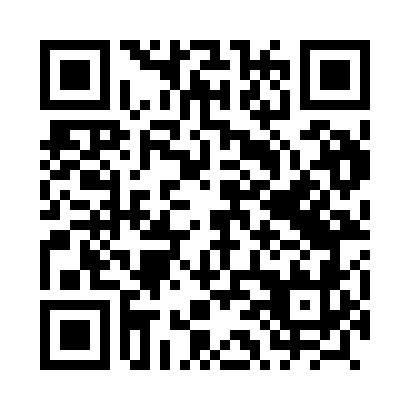 Prayer times for Kromolin, PolandMon 1 Apr 2024 - Tue 30 Apr 2024High Latitude Method: Angle Based RulePrayer Calculation Method: Muslim World LeagueAsar Calculation Method: HanafiPrayer times provided by https://www.salahtimes.comDateDayFajrSunriseDhuhrAsrMaghribIsha1Mon4:326:311:005:277:319:232Tue4:296:291:005:287:329:253Wed4:266:261:005:307:349:274Thu4:236:2412:595:317:369:295Fri4:206:2212:595:327:379:326Sat4:176:1912:595:337:399:347Sun4:146:1712:585:347:419:368Mon4:116:1512:585:367:429:389Tue4:086:1312:585:377:449:4110Wed4:056:1112:585:387:469:4311Thu4:026:0812:575:397:479:4612Fri3:596:0612:575:407:499:4813Sat3:566:0412:575:417:519:5114Sun3:536:0212:575:437:529:5315Mon3:506:0012:565:447:549:5616Tue3:475:5712:565:457:569:5817Wed3:435:5512:565:467:5810:0118Thu3:405:5312:565:477:5910:0319Fri3:375:5112:555:488:0110:0620Sat3:345:4912:555:498:0310:0921Sun3:315:4712:555:508:0410:1122Mon3:275:4512:555:518:0610:1423Tue3:245:4312:555:538:0810:1724Wed3:215:4112:555:548:0910:2025Thu3:175:3912:545:558:1110:2326Fri3:145:3712:545:568:1310:2627Sat3:105:3512:545:578:1410:2928Sun3:075:3312:545:588:1610:3229Mon3:035:3112:545:598:1810:3530Tue3:005:2912:546:008:1910:38